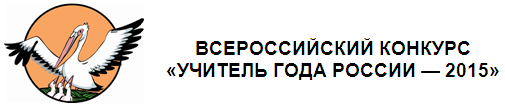 КОНКУРСНОЕ ЗАДАНИЕ «ЭССЕ»Чернышов С. В.,Удмуртская РеспубликаСИЛА ПРИМЕРАОн спрятал свою голову под подушку и плакал так, чтобы никто этого не услышал: ни бабушка, ни младший брат, ни, особенно, родители, которые в очередной раз поругались. Каждый пытался остаться правым. Снова и снова слышалось слово «развод». Было очень больно, в горле стоял комок. И осознание того, что он ничего не мог сделать, усиливало горечь. Он хотел выбежать, помирить их, посмотреть на них заплаканными глазами, но не мог, ему было стыдно...Так ли необычно то, что я сейчас описал? Быть может, читатель подумает, что автору просто захотелось, чтобы каждый, читающий эти строчки, почувствовал боль, и поэтому придумал такую грустную сцену. Отнюдь. К сожалению, в этом примере всё очень жизненно и не ново. Но ещё более грустно становится оттого, что для маленького мальчика это пример отношений в семье, который он может перенять и на этой основе построить свою жизнь, будучи взрослым. И – перенимает: зеркальные нейроны отлично справляются со своей функцией и выстраивают «прочную основу» жизни и мировоззрения. Но крепкий ли дом вырастет на таком фундаменте, который совсем «нечаянно» заложили взрослые?Должен признаться, что в начале текста местоимение «он» следует заменить на «я». Не одну ночь и не один день прожил я в страхе: неужели наша семья распадётся? Но, к счастью, мои родители вовремя сделали нужные выводы, и уже много лет для нас с братом является примером то, как заботливо они научились относиться друг к другу. Сейчас мне предельно ясно, какой должна быть семья.Примеры окружали меня повсюду. Так я учился.Я учился на книгах, которые на каждый день моего рождения дарили мне родители. С тех пор я не знаю, что может быть лучшим подарком.Да, у меня были подарки, хотя далеко не все мои друзья могли этим похвастаться. Моё детство пришлось на 90-е, непростые для нашей страны годы – это я сейчас понимаю. Но у нас с братом было счастливое детство, несмотря ни на что. Мы никогда не знали нужды, потому что наши родители, будучи предпринимателями, работали не покладая рук и никогда не жаловались. Для меня это был пример самозабвенного труда. Помню, все ребята уходили купаться на речку, а мы ехали в поле... работать. Тогда мне это казалось несправедливым, было обидно... Осознанные выводы я сделал позже.Вечерние партии в шахматы с отцом и братом приучили к мысли, что отдых должен быть интеллектуальным, а также помогли рождению многократного чемпиона нашей Удмуртской Республики, которым стал мой младший брат. Впору было завидовать его всё возрастающей популярности. Но около нас всегда была бабушка, которая давала пример искренней радости за всех людей вокруг, милосердия и всепрощающей доброты. А могу ли я забыть её подвиг веры (другого объяснения нет), когда я чудесным образом излечился от заикания, причиной которому стал испуг от простого укола во время болезни.Примеры...  Как много их было в школьных учебниках, но ещё больше – в школьной жизни. И образ нашей первой учительницы Светланы Валентиновны остался в памяти навсегда. Мы тоже были её первыми учениками. Ни тогда, ни сейчас я не взялся бы оценить, насколько уверенными были её первые шаги в профессию, насколько соответствовали методике её первые уроки. Но я уверен, что все мои одноклассники пронесут через всю жизнь частицу её доброты и преданности своему делу (по моим подсчётам, недавно у неё был уже пятый выпуск учеников).Впору спросить себя, почему же «учить» стало делом моей жизни? Может быть, это влияние именно совокупности примеров, увиденных и оставшихся в моём сердце? Но если это влияние настолько велико – значит, самое время задуматься над тем, какой пример демонстрирую своим ученикам я. Ведь я тот взрослый, которого они видят каждый день. Они приходят на мои уроки, общаются со мной, пишут контрольные работы, делают домашнее задание (или не делают его). Но это только видимая часть айсберга. Для фундамента своего «дома» они так же нечаянно, неосознанно возьмут от учителя и что-то другое. И как бы сделать так, чтобы это «скрытое» стало положительным примером для взрослеющего человека? Я решил начать с себя.Вдохновить их? Сделать так, чтобы все ученики почувствовали, как же здорово владеть английским языком? Очень просто взять и ответить на эти вопросы утвердительно. Но как это сделать, если сам ты никогда даже не был за границей, и тебе, в общем-то, нечего сказать ученикам, кроме того, что и так сказано в учебнике.Было решено поехать в Великобританию и черпать вдохновение от первоисточника. На какие средства – вопрос второй. Вспомним Ф. Ницше: «Если у человека есть "зачем", он может выдержать любое "как"». Цель была поставлена, намерение было твёрдым. Сейчас мне есть, что рассказать детям, и я с удовольствием отвечаю на их вопросы о Великобритании, которых у них в избытке. Нужно ли было отвечать на вопрос учеников о том, во сколько обошлась мне эта поездка? Я ответил – в контексте того, что мечты могут замечательным образом сбываться, если приложить усилия и следовать золотому правилу: «Сделаешь для других людей доброе дело – и добро обязательно вернётся» (пусть иногда это происходит не сразу). Так работает принцип "win – win" (выиграть – выиграть) из бессмертной книги Стивена Кови «7 навыков высокоэффективных людей». Тогда действительно выиграли все: ученики удовлетворили (и до сих пор удовлетворяют) своё любопытство, многочисленные учителя – подписчики моего сайта (которые и явились спонсорами этой поездки) получили интересные видео, снятые мной в Великобритании, а я провёл незабываемое лето и получил вдохновение от посещения страны, о которой рассказываю на своих уроках.Помню, как только я начал работать в городской школе и показывать своим ученикам видеоуроки на английском языке с моего канала на youtube.com, они удивлённо и уважительно восклицали: «Ого, вы видеоблогер?!» Я отвечал: «Честно говоря, я об этом не задумывался, но пусть будет так!». Интересно было идти потом по коридору и ловить на себе любопытные взгляды других учеников, которые перешёптывались и говорили: «Смотри, у этого учителя почти полторы тысячи подписчиков на "ютубе"!» (Кстати, после этих занятий с использованием видео подписчиков у меня прибавилось). Значит, хобби тоже могут влиять и заинтересовывать…Но глаза школьников направлены на учителя и вне школы. «Нужно всегда соответствовать!» – эта фраза точно про учителя. Вот я иду по улице со своей супругой. Держимся за руки. Ей так приятнее, а я совсем не против. Издалека вижу походку и «козырную» кепку Славы из 6 класса, который идёт с друзьями нам навстречу. В голове голос: «Идти за руку – это как-то несерьёзно, не по-учительски». Но… Я примерно знаю ситуацию в семье этого ребёнка: растёт он без мамы, живет с бабушкой, папа лишь иногда приходит. С кого ему брать пример семейных отношений? На основе чего ему строить свой собственный дом? И пусть хотя бы так, хотя бы наши руки станут крохотной и, возможно, неосознанной точкой опоры для его понимания отношений между мужчиной и женщиной. Ребята проходят мимо, как всегда, громко говорят «Здравствуйте» и очень открыто улыбаются.Я учу самых обыкновенных детей из нашего микрорайона и не питаю иллюзий по поводу того, что большинство из них запомнит все правила английской грамматики. Но они обязательно запомнят, каким был их учитель английского языка, как он говорил, как относился к каждому из учеников. Время покажет, взяли ли они что-то от меня, было ли ценно для них то, что я говорил, глядя им в глаза. Когда-то самыми ценными стали для меня слова, написанные на самодельной грамоте, которую вручила мне Светлана Валентиновна в конце 4 класса: «Вручается Чернышову Серёже за своевременное и правильное употребление колких словечек в адрес своих одноклассников». Как же я старался (и сейчас стараюсь!) сохранить то особенное, уникальное, что во мне заметил учитель 17 лет назад. Ведь она сказала, а я запомнил, что иметь «изюминку», «лица необщее выражение» – это хорошо! Вот он, пример силы слова учителя!В этом году мне представилась возможность сказать напутствие выпускникам. Такие прощальные речи иногда кажутся просто ритуалом. Но я думал над этим несколько дней, осознавая всю важность предстоящего события. Даже репетировал. В итоге сказал совсем по-другому, но главное – это было искренне. Я сказал: "Не буду желать Вам удачи, так как это нечто, на что часто надеются мечтатели. Лучше пожелаю Вам успеха, ведь УСПЕХ значит УСПЕТЬ СДЕЛАТЬ то, что вы считаете важным в срок, который вам отведен. Мы не можем контролировать время, но можем осознанно подходить к тому, как провести каждую минуту. Успейте прожить достойную жизнь."Не знаю, какую силу будут иметь мои слова и тот образ, который я создал за небольшой период нашего общения. Пожалуй, нужно будет спросить – через 17 лет...